Положение о рабочей программе педагога, реализующего ФГОС второго поколения1. Общие положения.1.1. Настоящее Положение разработано на основе следующих документов: Федеральный закон «Об Образовании в РФ» от 29 декабря 2012 г. №273 (с изменениями и дополнениями, ст. 12, 28); Постановление Правительства РФ «Об утверждении Типового положения об общеобразовательном учреждении» от 19 марта 2001 г. N 196 (с изменениями); Постановление Главного государственного санитарного врача Российской Федерации от 29 декабря 2010 г. № 189 «Об утверждении СанПин 2.4.2.2821-10 "Санитарно-эпидемиологические требования к условиям и организации обучения в общеобразовательных учреждениях"»; Федеральный государственный образовательный стандарт начального общего образования (Приказ Министерства образования и науки РФ от 6.10.2009 г. № 373); Федеральный государственный образовательный стандарт основного общего образования (Приказ Министерства образования и науки РФ от 17.12.2010 № 1897); Устав образовательного учреждения и регламентирует порядок разработки и реализации рабочих программ. 1.2. Настоящее Положение определяет структуру, порядок разработки и утверждения Рабочей программы учебного предмета (курса).1.3. Рабочая программа учебного курса, предмета, дисциплины (модуля) является составной частью основной образовательной программы уровня общего образования и призвана обеспечить гарантии в получении учащимися федерального государственного образовательного стандарта, в соответствии с требованиями к уровню подготовки обучающихся, объемом часов учебной нагрузки, учебным планом школы и учебно – методическим комплектом.1.4. К Рабочим программам, которые в совокупности определяют содержание деятельности ОО в рамках реализации образовательной программы, относятся:- программы по учебным предметам;- программы внеурочной деятельности;- программы элективных курсов, курсов по выбору;- программы факультативных занятий.1.5. Цель рабочей программы — создание условий для планирования, организации и управления образовательным процессом по определенной учебной дисциплине (образовательной области). Рабочие программы отдельных учебных предметов должны обеспечить достижение планируемых результатов освоения основной образовательной программы ОО.Задачи Рабочей программы:сформировать представление о практической реализации федерального государственного образовательного стандарта при изучении конкретного предмета; определить содержание, объем, порядок изучения учебных предметов с учетом целей, задач и особенностей образовательного процесса образовательного учреждения и контингента обучающихся. . 1.6. Рабочая программа, как  компонент основной образовательной программы образовательного учреждения, является средством фиксации содержания образования, планируемых результатов, системы оценки на уровне учебных предметов, предусмотренных учебным планом ОО.1.7. Функции рабочей программы:-          является обязательной нормой выполнения учебного плана в полном объеме;-         определяет содержание образования по учебному предмету на базовом и повышенном     уровнях;-         обеспечивает преемственность содержания образования по учебному предмету;-         реализует принцип интегративного подхода в содержании образования;-         включает модули регионального предметного содержания; -         создает условия для реализации системно-деятельностного подхода;-         обеспечивает достижение планируемых результатов каждым учащимся.2. Разработка Рабочей программы2.1. Разработка Рабочих программ  относится к компетенции ОО и реализуется им самостоятельно.2.2. Рабочие программы  составляются на уровень обучения. 2.3.Рабочая программа по  курсу (элективному, факультативному) может  составляется учителем-предметником на учебный год.2.4. Проектирование содержания образования на уровне отдельного учебного предмета/ курса осуществляется индивидуально каждым педагогом в соответствии с уровнем его профессионального мастерства и авторским видением дисциплины (образовательной области). 2.5. Допускается разработка Рабочей программы коллективом педагогов одного предметного методического объединения. 2.6. Рабочая программа составляется в двух экземплярах: один является структурным элементом образовательной программы, второй хранится у учителя. 2.7. При составлении, принятии и утверждении Рабочей программы  должно быть обеспечено ее соответствие следующим документам:- федеральному государственному образовательному стандарту;- примерной программе по учебному предмету (курсу);- авторской программе, прошедшей экспертизу и апробацию;-основной образовательной программе ОО;-  учебно-методическому комплексу (учебникам).2.8. Рабочая программа  является основой для создания учителем  календарно-тематического планирования на каждый учебный год.2.9. Если в примерной  программе не указано распределение часов по разделам и темам, а указано только общее количество часов, учитель в Рабочей программе по предмету  (курсу) распределяет часы по разделам и темам самостоятельно, ориентируясь на используемые учебно-методические комплекты и индивидуальные особенности учащихся.2.10. Рабочая программа является обязательным документом  для административного контроля полного освоения содержания учебного предмета учащимися и достижения ими планируемых результатов на базовом и повышенном уровнях.3. Структура рабочей программы.3.1. Рабочая программа  должна быть оформлена по образцу, аккуратно, без исправлений выполнена на компьютере. Текст набирается в редакторе Word шрифтом Times New Roman, кегль 12-14, межстрочный интервал одинарный,  выравнивание по ширине,  поля со всех сторон 1- 2 см; центровка заголовков и абзацы в тексте выполняются при помощи средств Word, листы формата А4. Таблицы вставляются непосредственно в текст.Титульный лист считается первым, но не нумеруется, также как и листы приложения. Тематическое планирование представляется в виде таблицы.Список литературы строится в алфавитном порядке, с указанием полных выходных данных (города и названия издательства, года выпуска, количества страниц документа (книги)).3.2. Структура Рабочей программы:4. Утверждение рабочей программы.4.1. Рабочая программа утверждается ежегодно в начале учебного года (до 1 сентября текущего года) приказом директора образовательного учреждения. 4.2. Утверждение Программы предполагает следующие процедуры: • обсуждение и принятие Программы на заседании предметного методического объединения; • получение экспертного заключения (согласования) у заместителя директора, курирующего данного педагога, предмет, курс, направление деятельности и пр. Допускается проведение экспертизы Программы с привлечением внешних экспертов. 4.3. При несоответствии Программы установленным данным Положением требованиям, руководитель образовательного учреждения накладывает резолюцию о необходимости доработки с указанием конкретного срока исполнения. 4.4. Все изменения, дополнения, вносимые педагогом в Программу в течение учебного года, должны быть согласованы с заместителем директора, курирующим данного педагога, предмет, курс, направление деятельности и пр.4.5. Утвержденные Рабочие программы  являются составной частью основной образовательной программы ОО, входят в обязательную нормативную локальную документацию ОО, публикуются на официальном сайте ОО.4.6.  Администрация ОО осуществляет контроль реализации Рабочих программ в соответствии с планом внутришкольного контроля.Данное Положение вступает в силу со дня его утверждения. Срок действия не ограничен (или до момента введения нового Положения).Приложение 1ОБРАЗЕЦ ОФОРМЛЕНИЯ РАБОЧЕЙ ПРОГРАММЫ ПЕДАГОГАТИТУЛЬНЫЙ ЛИСТРАБОЧАЯ ПРОГРАММА по_______________________________________________Предмет, класс и т.п.______________________________________________Ф.И.О.201_ - 201_  учебный годп. Новый ГородокПриложение 2Учебно– тематическое планированиеКоличество часовВсего _____ час; в неделю ____ час.Плановых контрольных уроков ___Административных контрольных уроков_____Планирование составлено на основе _________________________________________                                                    программаУчебник __________________________________________________________________название, автор, издательство, год изданияВариант табличного представления 1 Календарно - тематического планированияВариант табличного представления 2Календарно - тематического планированияПриложение 3Материально-техническое обеспечение учебного процессаДля характеристики количественных показателей (см. табл.) используются следующие символические обозначения:Д – демонстрационный экземпляр (не менее одного экземпляра на класс);К – полный комплект (на каждого ученика класса);Ф – комплект для фронтальной работы (не менее, чем 1 экземпляр на двух учеников);П – комплект, необходимый для работы в группах (1 экземпляр на 5–6 человек).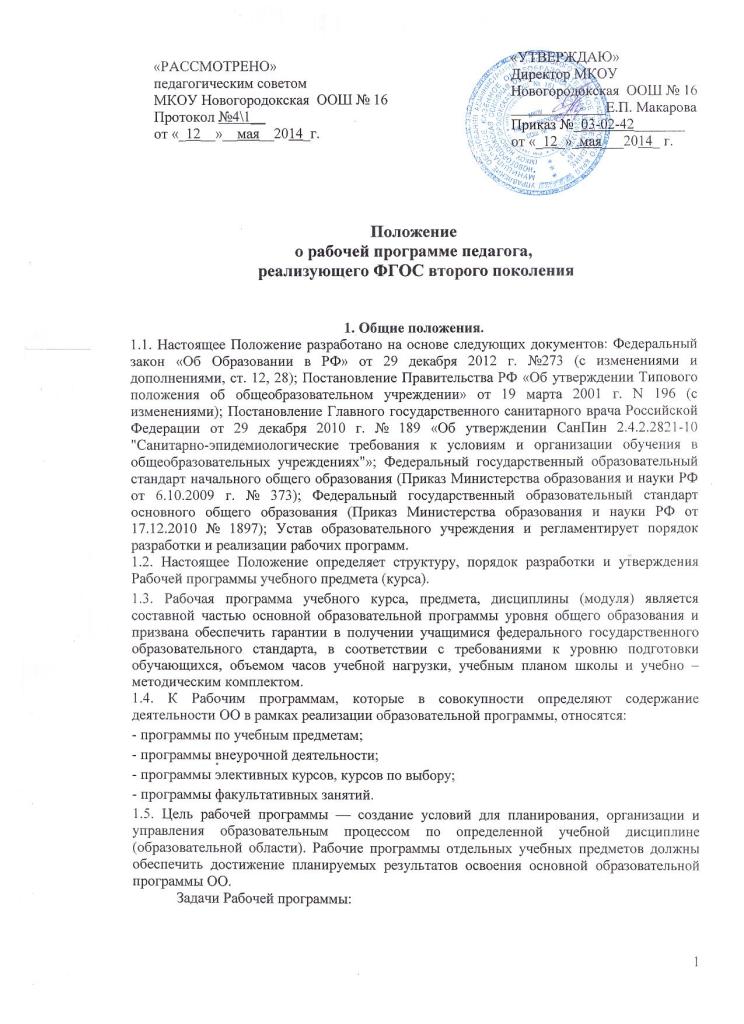 Элементы Рабочей программыСодержание элементов Рабочей программыТитульный лист(Приложение 1)- полное наименование ОО;- гриф принятия, утверждения Рабочей программы;- название учебного предмета, для изучения которого написана программа;- указание класса, где реализуется Рабочая  программа;- фамилия, имя и отчество учителя, составителя Рабочей программы, квалификационная категория;- название населенного пункта;- год разработки Рабочей программы1. Пояснительная записка(на уровень обучения)- кому адресована программа: тип (общеобразовательное, специальное и др.), вид учебного учреждения и определение класса обучающихся; - особенность по отношению к ФГОС - концепция (основная идея) программы;- обоснованность (актуальность, новизна, значимость);- указывается, в какую образовательную область входит данный учебный предмет; - кратко формулируются общие цели учебного предмета для ступени обучения;- сроки реализации программы;- основные принципы отбора материала и краткое пояснение логики структуры программы, включая раскрытие связей основного и дополнительного образования по данному предмету (при наличии таковых);- предполагаемые результаты;- кратко излагается система оценки достижений учащихся;-указывается основной инструментарий для оценивания результатов;2. Общая характеристика учебного предмета, курса (на уровень обучения)- особенности содержания и методического аппарата УМК;- структура и специфика курса;- целевые установки для класса.3. Описание места учебного предмета, курса в учебном плане (на уровень обучения)- классы;- количество часов для изучения предмета в классах;- количество учебных недель;- количество практических, контрольных, лабораторных работ, бесед, экскурсий и т.д. по классам.4. Описание ценностных ориентиров содержания учебного предметаОписание ценностных ориентиров содержания учебного предмета 5. Личностные, метапредметные и предметные результаты освоения конкретного учебного предмета, курса (на класс и на уровень обучения)- личностные, метапредметные и предметные результаты освоения конкретного учебного предмета, курса в соответствии с требованиями ФГОС и авторской программы конкретизируются для каждого класса; Требования к подготовке учащихся по предмету в полном объеме совпадают с требованиями ФГОС и примерной (авторской) программой по предмету или примерными учебными программами (для интегрированного курса).Требования задаются в деятельностной форме (что в результате изучения учебного предмета учащиеся должны знать, уметь, использовать в практической деятельности и повседневной жизни).- контрольно-измерительные материалы;6. Содержание учебного курса (на класс)- перечень и название раздела и тем курса;- необходимое количество часов для изучения раздела, темы;- краткое содержание учебной темы.7. Тематическое планирование с определением основных видов учебной деятельности (календарно-тематическое планирование)(Приложение 2)- перечень разделов, тем и последовательность их изучения; - количество часов на изучение каждой темы;- универсальные учебные действия (к разделу);- основные виды деятельности обучающихся;- дата проведения- Конкретизируются формы и методы контроля;- др.8. Описание учебно-методического иматериально-технического обеспечения образовательного процесса (на класс).(Приложение 3)- средства  обучения: учебно-лабораторное оборудование и приборы, технические и электронные средства обучения и контроля знаний учащихся, учебная и справочная литература, цифровые образовательные ресурсы, демонстрационный и раздаточный дидактический материал; - список рекомендуемой учебно-методической литературы должен содержать используемый учителем учебно-методический комплекс (УМК) с обязательным указанием учебника.- дополнительная литература для учителя и учащихся;-перечень обучающих справочно-информационных, контролирующих и прочих компьютерных программ, используемых в образовательном процессе;Приложения к программе (на класс)- основные понятия курса;- темы проектов;- темы творческих работ;- примеры работ и т.п.;- методические рекомендации и др.«Согласовано»Руководитель МО_____________/____________/                              ФИОПротокол № ___ от «__»__________201_г.«Согласовано»Заместитель руководителя _____________/______________/                                   ФИО «__»____________201___г.«Утверждаю»Директор МКОУ «Новогородокская ООШ №16»_____________/______________/                               ФИОПриказ № ___ от «__»__________201_г.Контроль знаний учащихсяIIIIIIIVгодКонтрольные работыПрактические работы, лабораторные работы,зачеты,проекты, творческие работыВсего№Наименование разделов и темНаименование разделов и темКоличество часовКоличество часовКоличество часовПланируемые результаты освоения учебного предметаПланируемые результаты освоения учебного предметаДатаДата№Наименование разделов и темНаименование разделов и темКоличество часовКоличество часовКоличество часовПредметные уменияУниверсальные учебные действияпланфакт1.В нижней части таблицы часы суммируютсяВ нижней части таблицы часы суммируютсяВ нижней части таблицы часы суммируютсяВ нижней части таблицы часы суммируютсяВ нижней части таблицы часы суммируютсяВ нижней части таблицы часы суммируютсяВ нижней части таблицы часы суммируютсяВ нижней части таблицы часы суммируютсяВ нижней части таблицы часы суммируютсяВ нижней части таблицы часы суммируютсяИтого:Итого:№ п/пНаименование разделов, темКоличество часовХарактеристика основных видов деятельности учащихсяПланируемые результаты (УДД)Формы контроляДата Дата № п/пНаименование разделов, темКоличество часовХарактеристика основных видов деятельности учащихсяПланируемые результаты (УДД)Формы контроляпланфакт№п/пНаименование объектов и средств материально-технического обеспеченияКол-во1Библиотечный фонд (книгопечатная продукция, Учебно-методические комплекты (УМК) для 5-9 классов (программа, учебники, рабочие тетради, дидактические материалы и др.))Библиотечный фонд (книгопечатная продукция, Учебно-методические комплекты (УМК) для 5-9 классов (программа, учебники, рабочие тетради, дидактические материалы и др.))2Печатные пособия (Демонстрационный материал (картинки предметные, таблицы) в соответствии с основными темами программы обучения. Карточки с заданиями по предмету для 5-9 классов (в том числе многоразового использования с возможностью самопроверки).)Печатные пособия (Демонстрационный материал (картинки предметные, таблицы) в соответствии с основными темами программы обучения. Карточки с заданиями по предмету для 5-9 классов (в том числе многоразового использования с возможностью самопроверки).)3Компьютерные и информационно-коммуникативные средства (Цифровые информационные инструменты и источники (по тематике курса предмета))Компьютерные и информационно-коммуникативные средства (Цифровые информационные инструменты и источники (по тематике курса предмета))4Технические средства обучения (ТСО) (Видеомагнитофон. Персональный компьютер. Мультимедийный проектор. …)Технические средства обучения (ТСО) (Видеомагнитофон. Персональный компьютер. Мультимедийный проектор. …)5Экранно-звуковые пособия (Видеофрагменты, СД – диски, электронные программы по предмету и т.д)Экранно-звуковые пособия (Видеофрагменты, СД – диски, электронные программы по предмету и т.д)